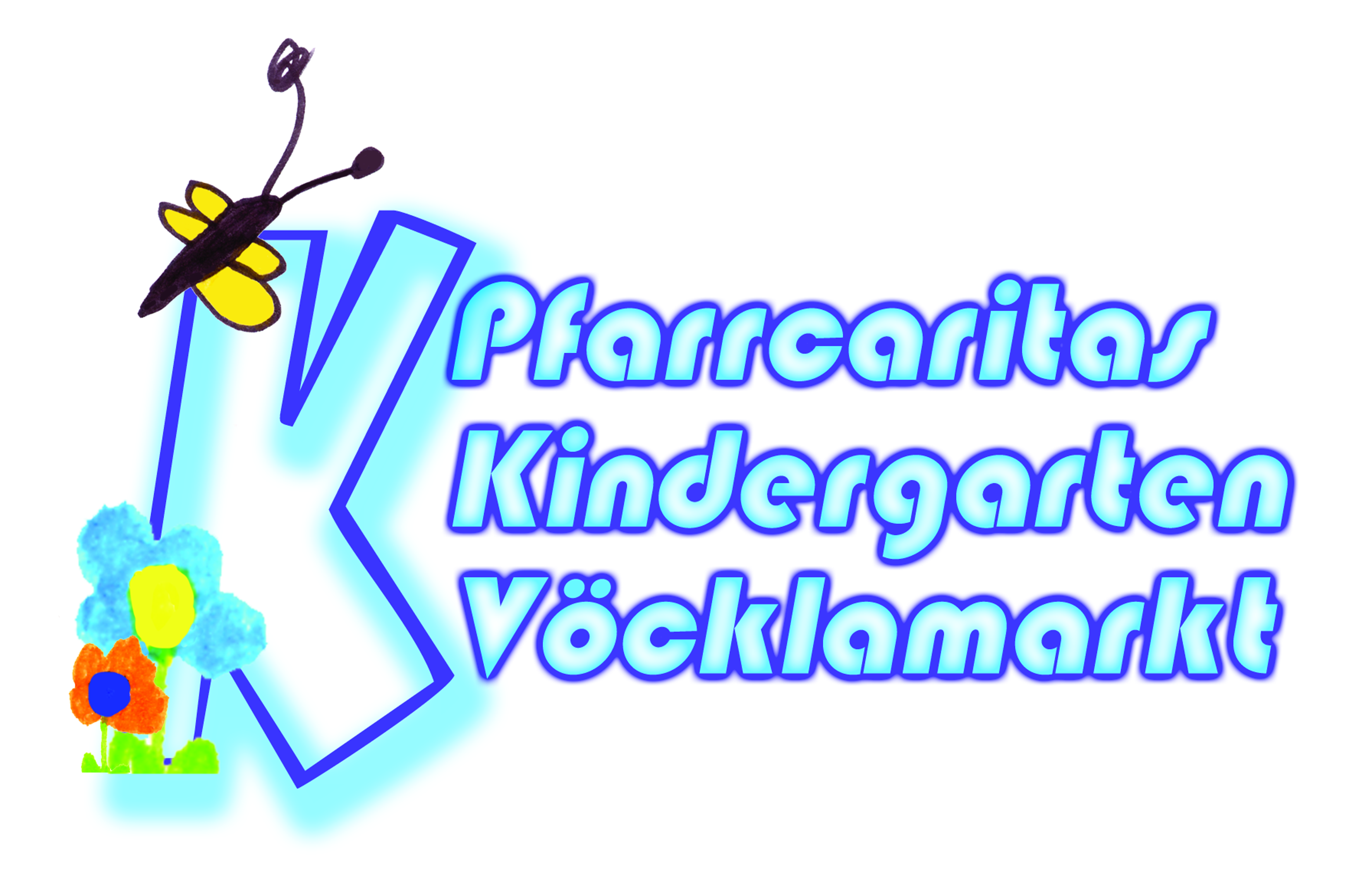 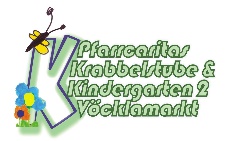 Vormerkformular für Kindergarten- und Krabbelstubenbesuch  in den Einrichtungen der Pfarrcaritas Vöcklamarkt für das Jahr 2024/2025Angaben zum KindVorgemerkt durchFamiliennameVornameGeburtsdatumSV-NummerGeschlecht	m wGeschlecht	m wStraße/NummerPLZPLZOrt (Hauptwohnsitz)Kindergarten: gewünschte Nachmittagsbetreuung ab 13 UhrKindergarten: gewünschte Nachmittagsbetreuung ab 13 UhrKindergarten: gewünschte Nachmittagsbetreuung ab 13 UhrKindergarten: gewünschte Nachmittagsbetreuung ab 13 UhrKindergarten: gewünschte Nachmittagsbetreuung ab 13 UhrKindergarten: gewünschte Nachmittagsbetreuung ab 13 UhrMontagDienstagMittwochDonnerstagFreitagNicht     erforderlich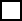 Krabbelstube: gewünschte BetreuungstageKrabbelstube: gewünschte BetreuungstageKrabbelstube: gewünschte BetreuungstageKrabbelstube: gewünschte BetreuungstageKrabbelstube: gewünschte BetreuungstageKrabbelstube: gewünschte BetreuungstageMontag Dienstag Mittwoch Donnerstag Freitag Nachmittagsbetreuung erforderlich  FamiliennameVornameFrau 	HerrFrau 	HerrTitelBeziehungsverhältnis zum KindBeziehungsverhältnis zum KindMutter      VaterAnderes: (bitte angeben)   	Mutter      VaterAnderes: (bitte angeben)   	PLZOrt (Hauptwohnsitz)Straße/NummerTelefonnummerE-Mail-Adresse:___________________________________________________Wichtig! Anmeldelink wird per Email versendet E-Mail-Adresse:___________________________________________________Wichtig! Anmeldelink wird per Email versendet E-Mail-Adresse:___________________________________________________Wichtig! Anmeldelink wird per Email versendet E-Mail-Adresse:___________________________________________________Wichtig! Anmeldelink wird per Email versendet 